Être = To BeÊtre is a verb that means To Be. It is used to describe a person or a thing. It is an irregular verb in French. That means there are no other verbs that have the same conjugations (forms). You will need to memorize these conjugations in order to make sentences. In English: to be En français: être 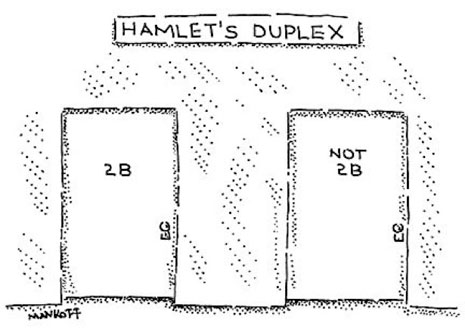 I___am_____We ___are______You(Informal)___are______You (Formal)(Plural)___ are _____She/HeWho/OneEveryone___is________They___ are _____je___suis_____nous __sommes__tu(Informal)___es_______Vous(Formal)(Plural)__ êtes___elle/ilqui/ontout le monde___ est___ils/elles__sont______